Zachęcamy do korzystania z usług Portalu Podatkowego, w którym znajdują się informacje dotyczące poszczególnych podatków oraz formularze deklaracji interaktywnych (w zakładce e-Deklaracje), które mogą być składane za pomocą środków komunikacji elektronicznej.Adres strony: www.podatki.gov.plKarta ma charakter informacyjny i nie stanowi wykładni prawa.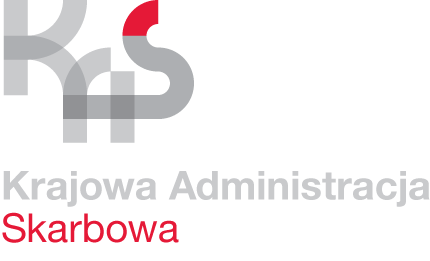 Urząd Skarbowy we WłoszczowieKarta informacyjnaKI-005/3Opodatkowanie przychodów z najmu, dzierżawy osiąganych poza działalnością gospodarcząObowiązuje od 13.09.2021 r.Co chcę załatwić?Zgłosić opodatkowanie przychodów z najmu osiąganych poza działalnością gospodarczą.Kogo dotyczy?Osób fizycznych nieprowadzących działalności gospodarczej uzyskujących przychody z najmu, podnajmu, dzierżawy, poddzierżawy lub innych umów                        o podobnym charakterze.Dochody (przychody) te można opodatkować na zasadach ogólnych według progresywnej skali podatkowej lub w formie ryczałtu od przychodów ewidencjonowanych (nie ma możliwości wyboru 19% stawki podatku). Jakie dokumenty należy złożyć?Oświadczenie o wyborze opodatkowaniaW przypadku opodatkowania przychodów z najmu równoznaczne                                z dokonaniem wyboru ryczałtu na dany rok podatkowy, uznaje się:     - dokonanie pierwszej w roku podatkowym wpłaty ryczałtu z tego tytułu lub     - złożenie zeznania rocznego PIT-28 jeżeli pierwszy przychód podatnik osiągnął w grudniu roku podatkowego.Gdzie pobrać druki?     Brak obowiązującego wzoru formularza Ministerstwa Finansów - można skorzystać ze wzoru oświadczenia o wyborze formy opodatkowania w zakresie podatku dochodowego od osób fizycznych:oświadczenie o formie opodatkowania: w siedzibie Urzędu Skarbowego we WłoszczowieTermin złożenia  dokumentówPodatnik dokonujący opodatkowania przychodów z najmu, dzierżawy może złożyć oświadczenie raz w roku:- do  20 dnia miesiąca następującego po miesiącu, w którym otrzymany został pierwszy przychód z tego tytułu w roku podatkowym, - do końca rok podatkowego, jeżeli pierwszy taki przychód osiągnięty został                w grudniu roku podatkowego.W przypadku opodatkowania przychodów z najmu równoznaczne                               z dokonaniem wyboru ryczałtu na dany rok podatkowy, uznaje się:- dokonanie pierwszej w roku podatkowym wpłaty ryczałtu z tego tytułu lub- złożenie zeznania rocznego PIT-28 jeżeli pierwszy przychód podatnik osiągnął w grudniu roku podatkowego.W przypadku małżonków, między którymi istnieje wspólność majątkowa, osiągający ww. przychody ze wspólnej własności, wspólnego posiadania lub wspólnego użytkowania rzeczy mogą zdecydować, o wyborze opodatkowania całości przychodu z najmu przez jednego z małżonków. 
W takim przypadku małżonkowie powinni złożyć naczelnikowi urzędu skarbowego,  właściwego ze względu na ich miejsce zamieszkania, pisemne oświadczenie i wskazać, które z nich będzie w całości rozliczać podatek z tytułu osiągniętego dochodu (przychodu) z najmu. Oświadczenie składane w imieniu obojga małżonków może być podpisane przez jednego z nich.Dokonany wybór formy opodatkowania dotyczy również lat następnych, chyba że w kolejnych latach podatnik w określonym terminie złoży oświadczenie                    w formie pisemnej właściwemu naczelnikowi urzędu skarbowego o rezygnacji z tej formy opodatkowania albo oświadczenie o wyborze innej formy opodatkowaniaTryb składania dokumentówOświadczenie o formie opodatkowania:elektronicznie:  z wykorzystaniem kwalifikowanego podpisu elektronicznego lub profilu zaufanegow siedzibie Urzędu Skarbowego we Włoszczowie:                    - poniedziałek:     8.00 - 18:00                    - wtorek – piątek: 8.00 - 15:00za pośrednictwem operatora pocztowego na adres: Urząd Skarbowy we Włoszczowie, ul. Wiśniowa 10, 29-100 WłoszczowaWymagane opłatyBrakTermin załatwienia sprawyWybór formy opodatkowania zryczałtowanym podatkiem od przychodów nie wiąże się z koniecznością podjęcia rozstrzygnięcia przez organ podatkowy. Sposób i forma załatwienia sprawyNaczelnik Urzędu Skarbowego aktualizuje dane podatnika w zakresie formy opodatkowania na podstawie prawidłowo złożonego oświadczenia.Złożenie oświadczenia ma charakter deklaratoryjny. Jeżeli podatnik nie złoży                  w określonym terminie oświadczenia o wyborze formy opodatkowania ryczałtem ewidencjonowanym, zobowiązany jest do opłacania podatku na zasadach ogólnych według skali podatkowejDokumenty wydane przez urządBrakŚrodki odwoławczeBrakInformacje dodatkoweW przypadku najmu prywatnego podatnik ma do wyboru dwie formy opodatkowania:podatek na zasadach ogólnych rozliczany wg skali podatkowej lubryczałt od przychodów ewidencjonowanych.Różnica między tymi dwiema formami opiera się głównie na:stawkach podatkuryczałt od przychodów ewidencjonowanych to 8,5% lub 12,5%                                   (od nadwyżki ponad 100 000 zł) od przychodu;skala podatkowa to 17% lub 32% (nadwyżki ponad 85 528 zł) od dochodu (przychód - koszty); możliwości pomniejszenia uzyskiwanych przychodów o ponoszone w związku                    z nim koszty:ryczałt od przychodów ewidencjonowanych - brak możliwości pomniejszenia przychodów o ponoszone koszty;skala podatkowa - opodatkowany jest dochód, a zatem przychód pomniejsza się o koszty jego uzyskania.Wartość podatku do zapłaty podatnik wylicza samodzielnie i samodzielnie wpłaca na mikrorachunek:ryczałt:miesięcznie - do 20 dnia miesiąca następującego po tym, za który naliczany jest podatek, lubkwartalnie (tylko w określonych przypadkach) - do 20 dnia miesiąca następującego po kwartale, za który liczony jest podatekwyjątek od powyżej reguły to odprowadzenie podatku za grudzień/IV kwartał, który uiszcza się przed upływem terminu określonego na złożenie zeznania PIT-28: od 15 lutego do ostatniego dnia lutego       zasady ogólne:wpłat samodzielnie wyliczonego podatku dokonuje się miesięcznie do 20 dnia miesiąca następującego po tym, za który został naliczany podatek (rozliczenie najmu prywatnego kwartalnie możliwe jest tylko na ryczałcie               i w określonych warunkach) podatek za grudzień jest płatny przed upływem terminu określonego na złożenie zeznaniaMikrorachunek – więcej informacji na stronie:https://www.podatki.gov.pl/mikrorachunek-podatkowy/https://www.podatki.gov.pl/generator-mikrorachunku-podatkowego/Akty prawneUstawa z dnia 26 lipca 1991 roku o podatku dochodowym od osób fizycznych (t.j. Dz. U. z 2021 r. poz.1128 ze zm.);Ustawa z dnia 20 listopada 1998 r. o zryczałtowanym podatku dochodowym od niektórych przychodów osiąganych przez osoby fizyczne (t.j. Dz. U. z 2020 r., poz.1905 ze zm.);Ustawa z dnia 29 sierpnia 1997r. Ordynacja podatkowa (t.j. Dz. U z 2021 r. poz. 1540);Ustawa z dnia 21 czerwca 2001r. o ochronie praw lokatorów, mieszkaniowym zasobie gminy i o zmianie Kodeksu cywilnego (t.j. Dz. U. z 2020 r., poz. 611 ze zm.).